Name:………………………………………...…………………………Index No…………………………….………...232/2							Candidate’s Signature:……………….………….……………PHYSICS THEORY							Date:…………………………….……………….......PAPER 2							JULY/AUGUST  2014TIME: 2  HOURSKenya Certificate of Secondary Education (K.C.S.E.)232/2PHYSICSPaper 22  hoursINSTRUCTIONS TO CANDIDATESWrite your name and index number in the spaces provided. Mathematical tables and non-programmable calculators may be used. This paper consists of section A and section B.Attempt all the questions in the spaces provided. ALL working MUST be clearly shown.					For Examiners  UseThis paper consists of  9 printed pages. Candidates should check to ascertain that all pages are printed as indicated and that no questions are missing.SECTION A (25 MARKS) The figure below  shows a series of wavefronts one wavelength apart approaching a gap between two barriers in aripple tank 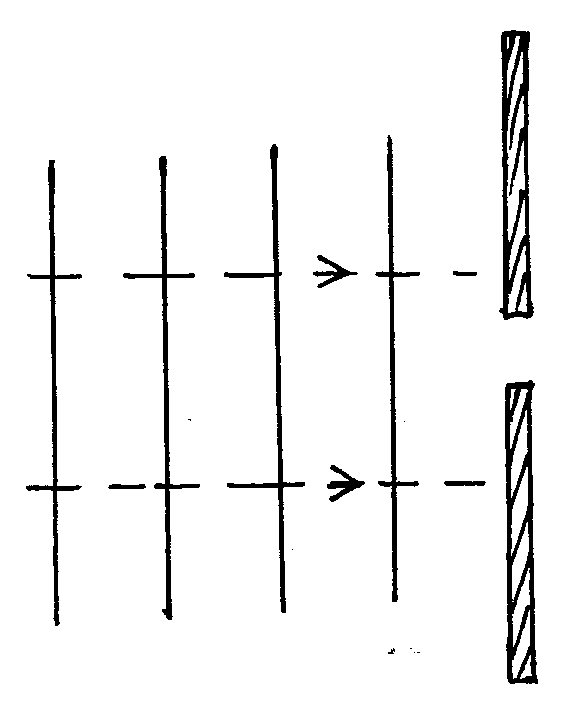 	     Show on the figure what happens as the waves pass the gap. 				  (1mk)A mine worker stands between two vertical cliffs 400m from the nearest cliff. The cliff are x and metres apart. Every time he strike the rock once , he  hears two echoes, the first one after 2.5 seconds, while the second follows 2 seconds later.CalculateThe speed of sound in air. 								(2mks)The value of x 									(3mks)The coil of an electric motor is usually round on a soft iron armature. State the purpose of soft iron armature. 											 (1mk)……………………………………………………………………………………………………. The diagram below shows a ray of light incident on a glass-oil interface.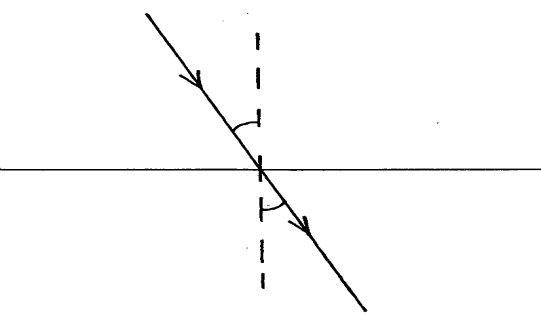     If the  refractive indices of oil and  glass are 6/3 and 3/2 respectively, determine the value of r 	(3mks)The figure shows a simple cell.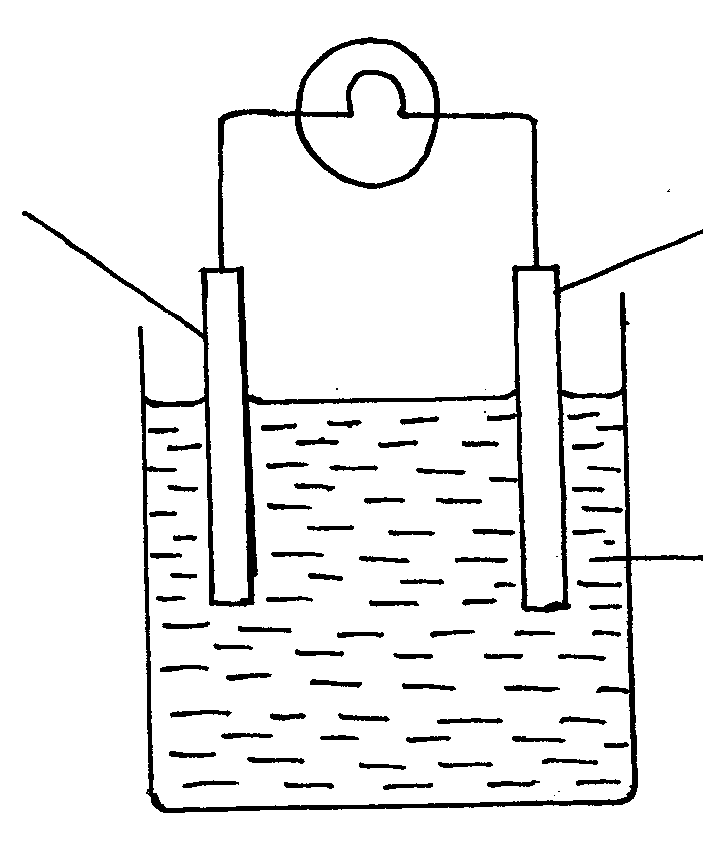             Use the information on the figure to answer the questions below.Name the parts labeled A and B  								(1mk)A………………………………………………………..B…………………………………………………………It is observed that the bulb goes off after a short time. Explain this observation 		(2mks)…………………………………………………………………………………………………….…………………………………………………………………………………………………….The figure below shows how a fuse may be connected in electric current 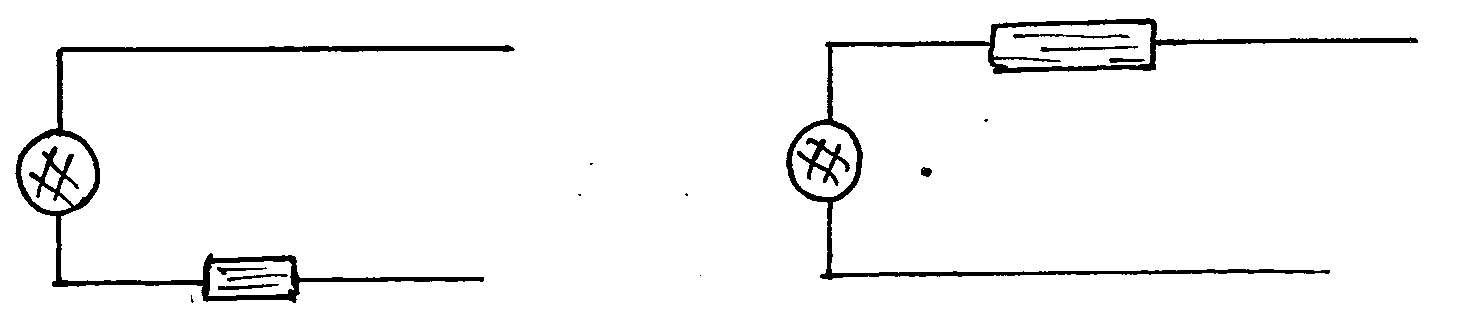              In either case the fuse blows out but (a) is dangerous while (b) is not. Explain		 (2mks)…………………………………………………………………………………………………….…………………………………………………………………………………………………….The figure shows a simple circuit diagram of an electric bell.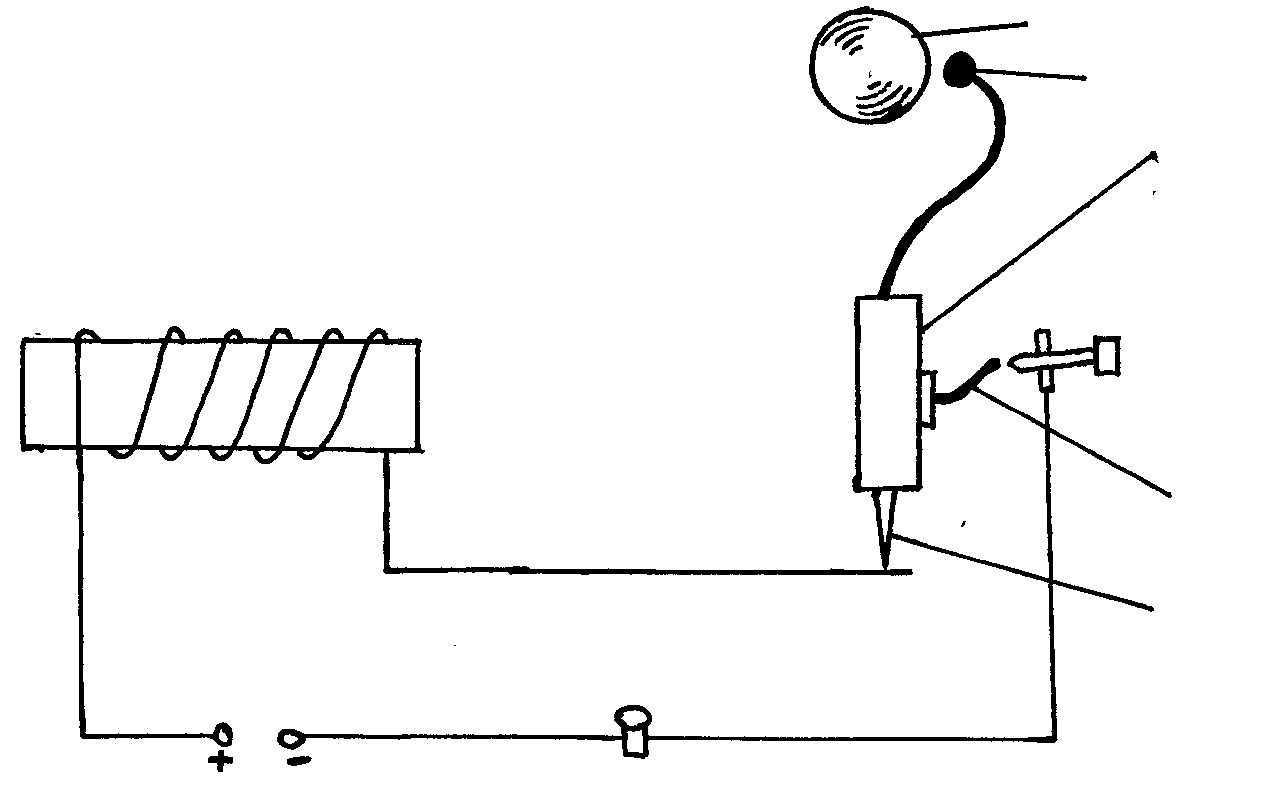              Explain how it works  									(2mks)…………………………………………………………………………………………………….…………………………………………………………………………………………………….The figure shows part of electromagnetic spectrumArrange the electromagnetic waves in the order of decreasing energy. 			(1mk)…………………………………………………………………………………………………….…………………………………………………………………………………………………….State one advantage of using optical fibres in communication. 				(1mk)…………………………………………………………………………………………………….Find the current flowing and voltage across the 8Ω resister in the circuit. 			(3mks)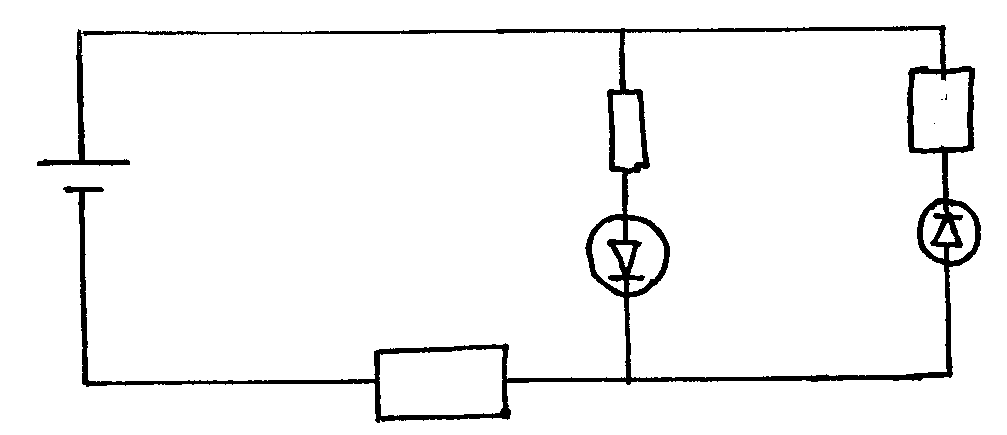 The following is part  of radio active decay series.                                       Determine the value of a and b 								(2mks)State one property of cathode rays. 								(1mk)…………………………………………………………………………………………………….…………………………………………………………………………………………………….SECTION B (55MARKS)Answer all the questions in this section(a) In the experiment to observe interference of light waves a double slit is placed close to the source       see figure.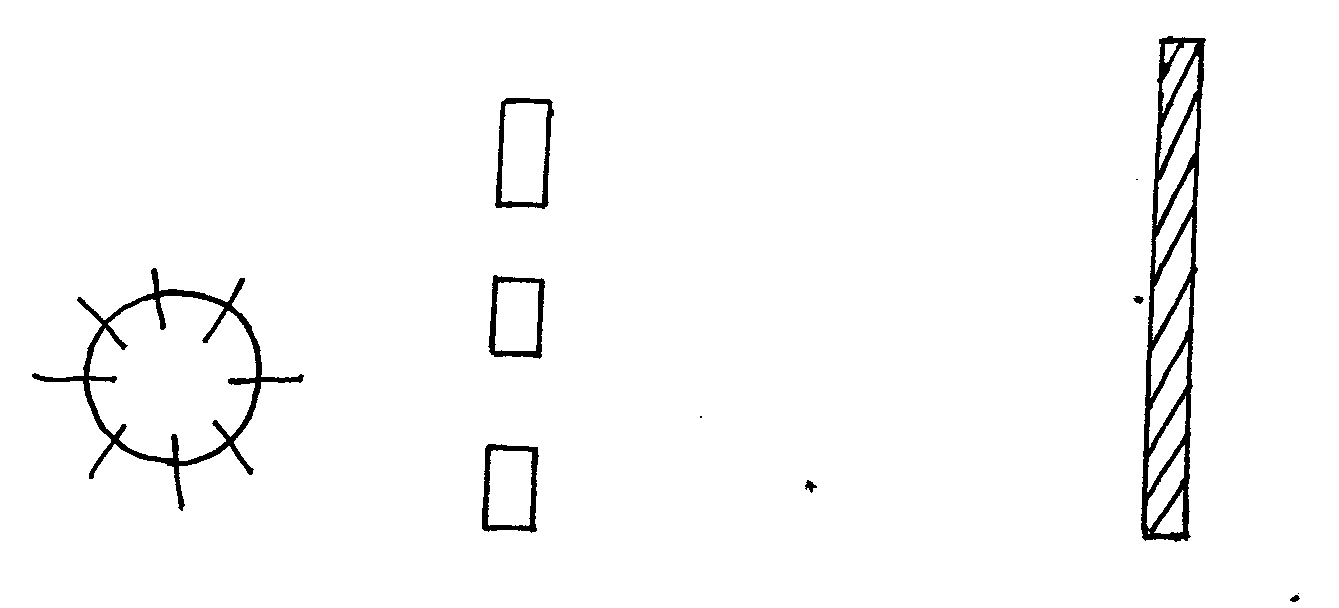 State the function of the double slit. 							(1mk)…………………………………………………………………………………………………….…………………………………………………………………………………………………….State and explain what is observed on the screen. 					(3mks)…………………………………………………………………………………………………….…………………………………………………………………………………………………….…………………………………………………………………………………………………….…………………………………………………………………………………………………….State what is observed on the screen when: The slit separation S1S2 is reduced.						 (1mk)…………………………………………………………………………………………………….…………………………………………………………………………………………………….White light source is used in place of monochromatic source. 			(1mk)…………………………………………………………………………………………………….…………………………………………………………………………………………………….(i) The figure below shows a set up by a student.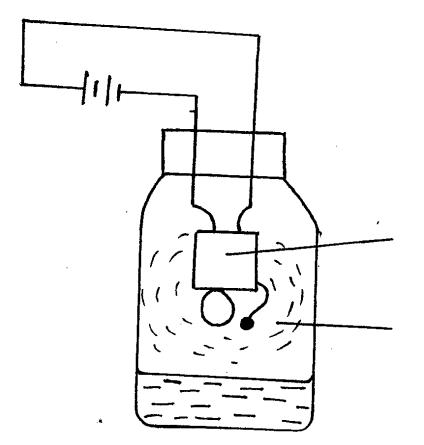 State and explain what happens to the sound from the buzzer as the bottle and its contents are cooled to 0oC 												   (3mks)…………………………………………………………………………………………………….…………………………………………………………………………………………………….…………………………………………………………………………………………………….In the pipe below complete the diagram to show how air in the open pipe vibrate with a frequency of first overtone. 								       (1mk)(a) The figure below shows an arrangement of capacitor connected to a 10V DC supply.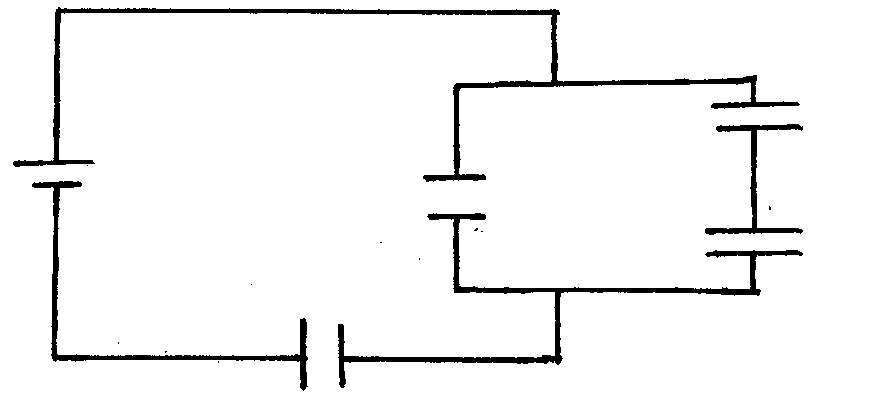 Determine The combined capacitance of the arrangement. 					(3mks)…………………………………………………………………………………………………….…………………………………………………………………………………………………….…………………………………………………………………………………………………….The total energy stored. 								(2mks)…………………………………………………………………………………………………….…………………………………………………………………………………………………….(b) The graph below shows the variation of potential difference V with current, I for a certain cell.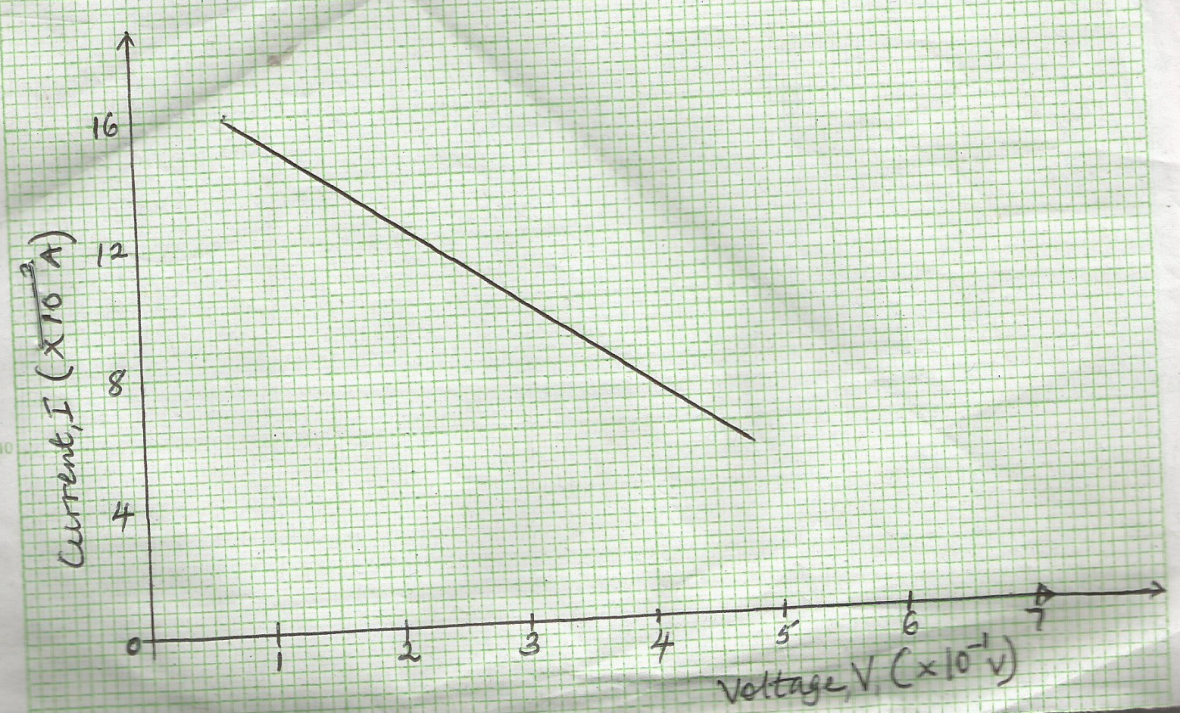                  From the graph determine:Internal reaction of the cell.								 (3mks)The e.m.f of the cell									 (2mks)(a) (i) State the Lenz’s law of electromagnetic induction. 					 (1mk)…………………………………………………………………………………………………….……………………………………………………………………………………………………. Use the law to determine the direction of the induced current in the circuit below   (1mk)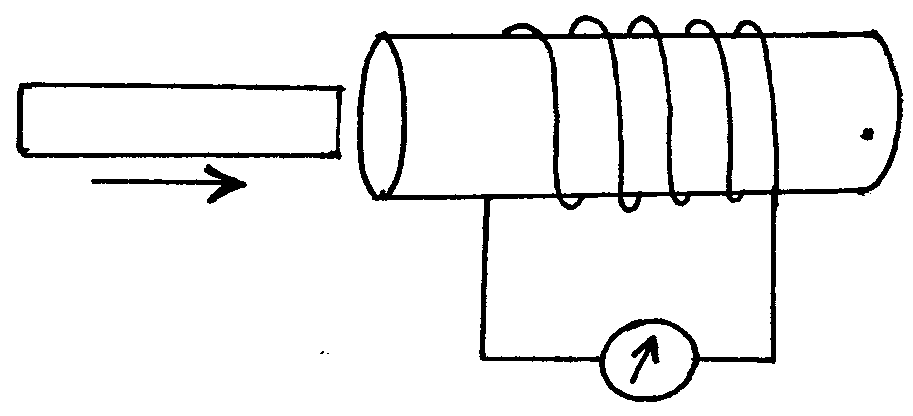 (b)  Two identical coils P and Q are placed close to each other as shown.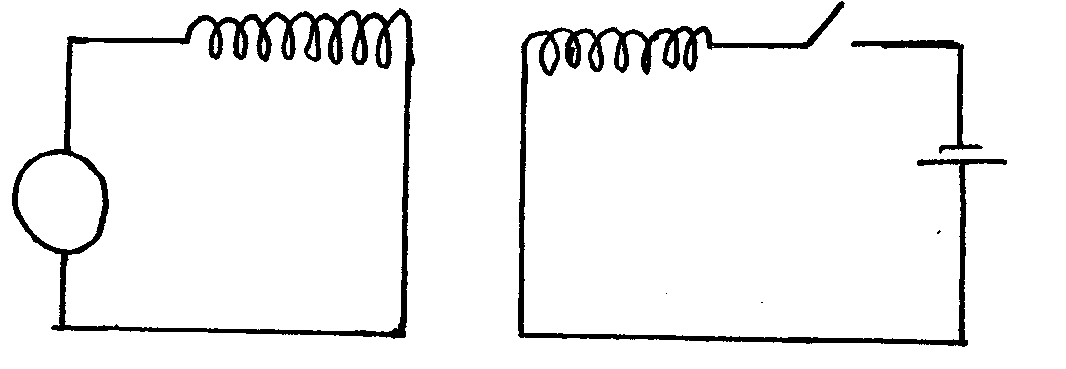 State the observation on the galvanometer made when the switch K is closed. 	(1mk)…………………………………………………………………………………………………….……………………………………………………………………………………………………. Explain the observation  stated in (i) above 						(2mks)  …………………………………………………………………………………………………….…………………………………………………………………………………………………….A student designed a transformer to provide  power to an electric bell marked 24W, 6V from a 240V mains. He wound  50 turns and N turns on an iron ring. When he a connected the coil of 50 turns to the bell and the N turns coil to an a.c, he found that the transformer was only 60% efficient. Find:The value of N 									(2mks)The power in the coil with N turns 							(2mks ) (a) (i) With the aid of a diagram differentiate between forward biased  and reverse biased          diode. 											  (2mks)Sketch a graph to show how a current through a forward biased p-n function varies with potential difference across it. 								(2mks)(b) The figure below shows an incomplete circuit for full wave rectification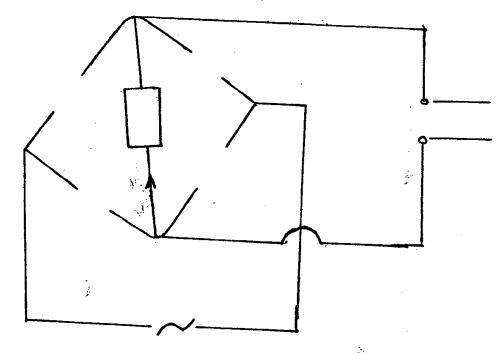  Complete the diagram to show how the diodes should be arranges for the current to flow through R in the direction shown with an arrow.					(2mks)Sketch the output voltage as observed in the CRO 					(1mk)(a) Complete the diagram below indicating the rays that will lead to the formation of the image I       shown below and locate the object position 						(2mks)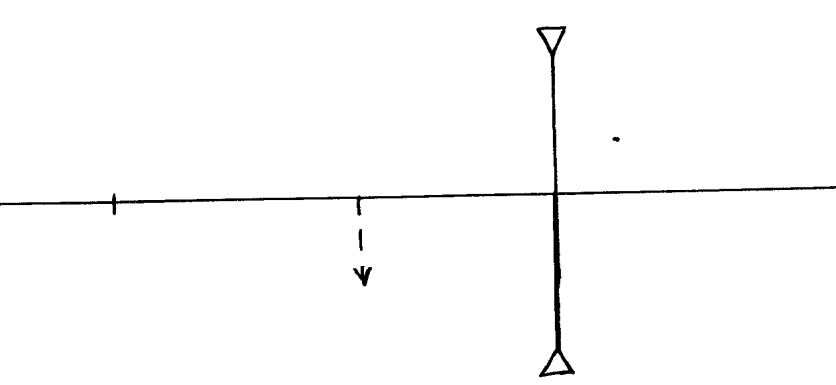 (b) An object is placed 12cm from a convex lens and it forms a virtual image 36cm from the lens       calculate the focal length of the lens. 							(3mks)The graph below shows variation of  (cm -1)  with  (cm -1) for an object placed infront of a concave mirror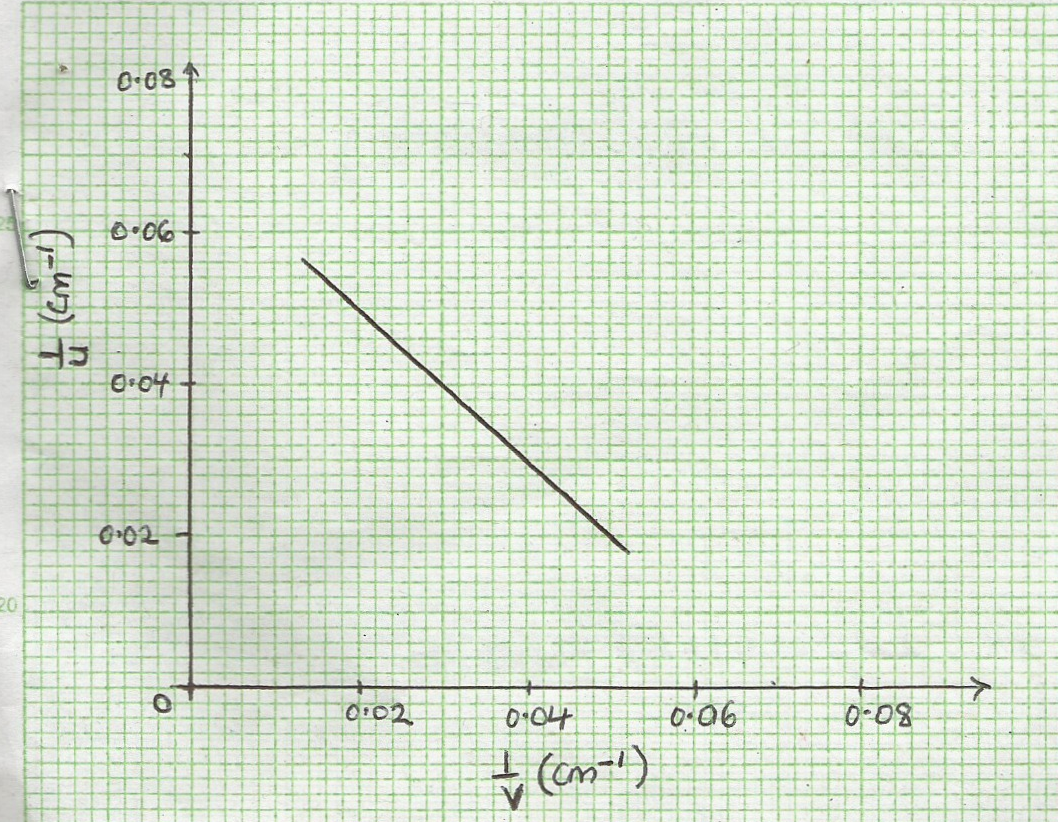 From the graph,Determine the focal of the mirror. 							(2mks)Determine the image distance when the object is 20cm from the mirror. 		(2mks)(a) The graph below shows stopping potential V against  frequency for a photocell.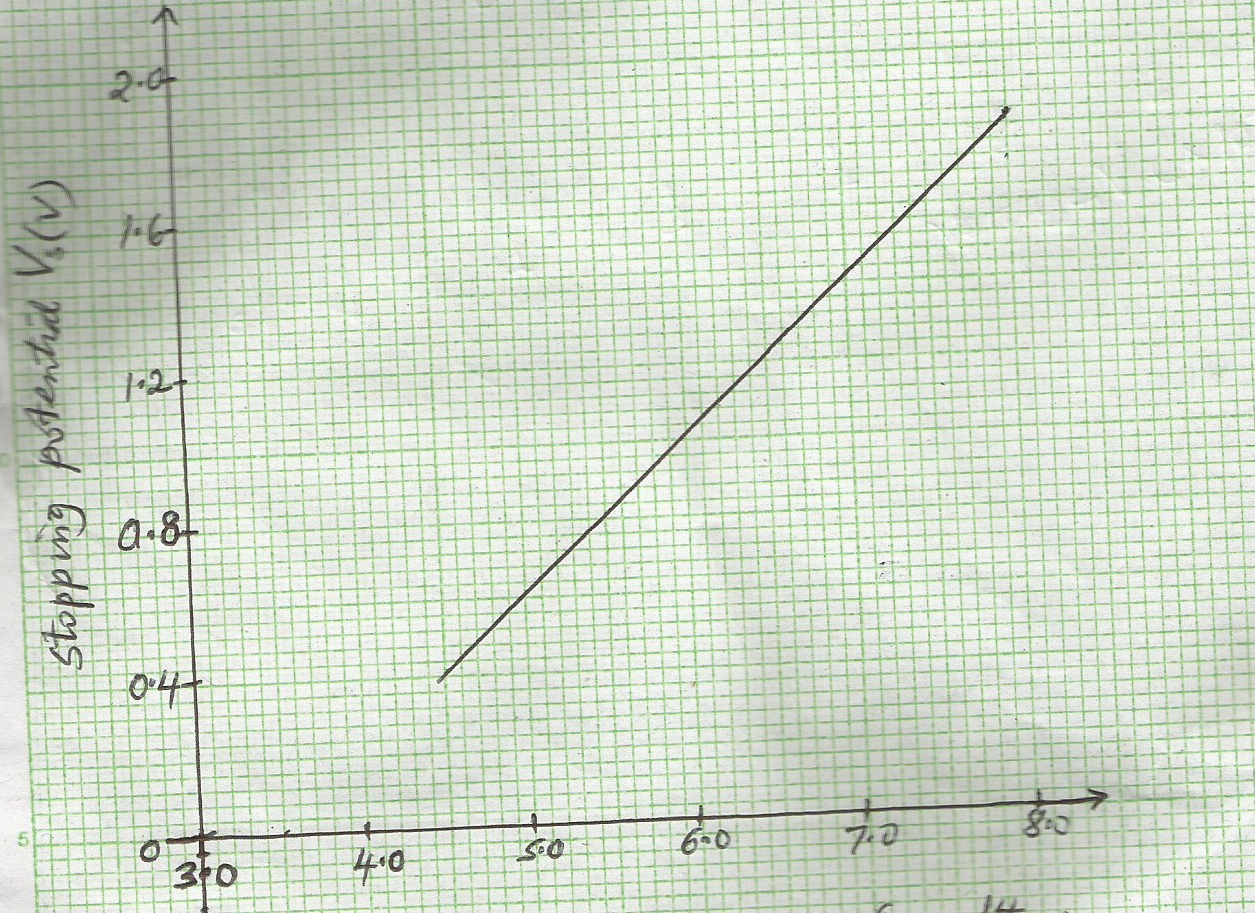 	From the graph determine:Threshohd frequency 									(1mk)Planck’s constant 										(2mks)Work function of the metal								 (2mks)          (take e = 1.6 x 10-19c)     (b)  The figure below shows an x-ray tube.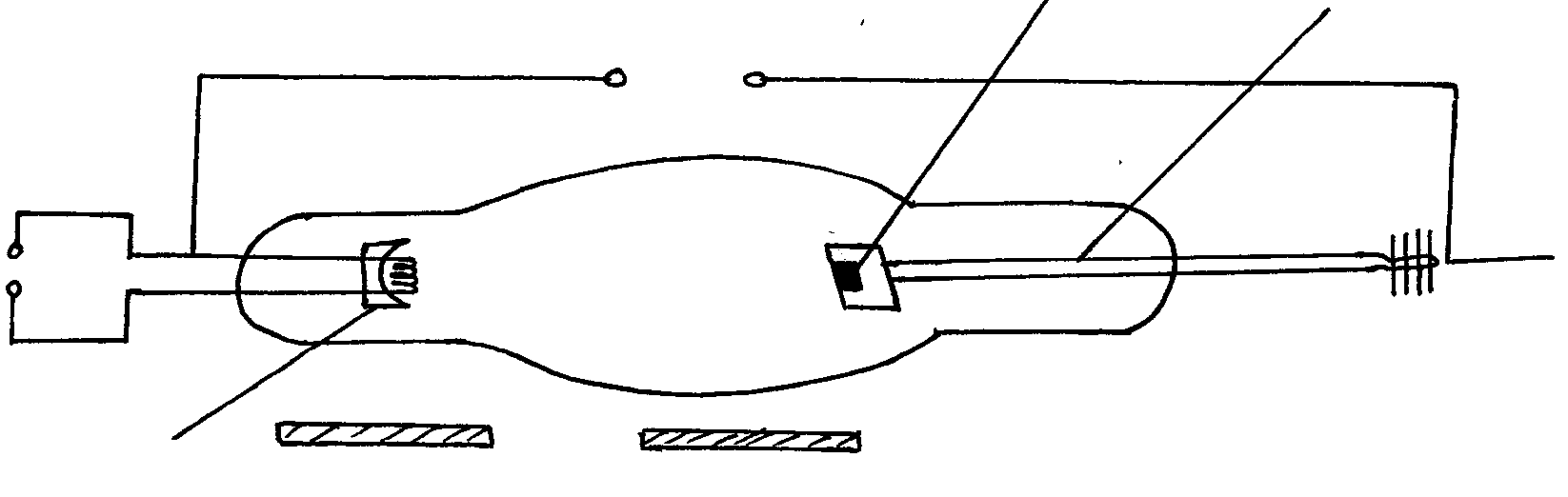 Indicate on the diagram the path of the x-ray beam supplied by the tube. 		(1mk)Why is B set at an angle of 45o relative to the electron beam. 				(1mk)…………………………………………………………………………………………………….…………………………………………………………………………………………………….Why are cooling pins necessary 								(1mk)…………………………………………………………………………………………………….…………………………………………………………………………………………………….Why is the tube evacuated. 								(1mk)…………………………………………………………………………………………………….…………………………………………………………………………………………………….State the function of the part labeled C							 (1mk)…………………………………………………………………………………………………….…………………………………………………………………………………………………….SECTION QUESTIONSMAXIMUM SCORECANDIDATE’S SCORE A1 – 1225B1310B1410B1507B1609B1709B18TOTAL80Ultra violet raysMicro wavex-raysRed light